شكرا .. لتعاونكم ،،،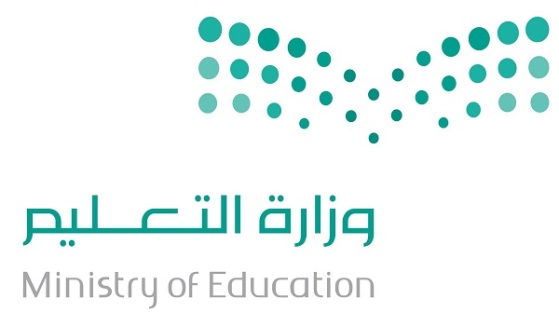 استبيان رضا الطلابالعام الدراسي  1433/1434هـاستبيان رضا الطلابالعام الدراسي  1433/1434هـاستبيان رضا الطلابالعام الدراسي  1433/1434هـاستبيان رضا الطلابالعام الدراسي  1433/1434هـاستبيان رضا الطلابالعام الدراسي  1433/1434هـاستبيان رضا الطلابالعام الدراسي  1433/1434هـاستبيان رضا الطلابالعام الدراسي  1433/1434هـاستبيان رضا الطلابالعام الدراسي  1433/1434هـاستبيان رضا الطلابالعام الدراسي  1433/1434هـاسم المدرسةاسم المدرسةاسم المدرسةالمرحلةالمرحلةالمرحلةالإدارة العامة للتعليم بمنطقة حائلالإدارة العامة للتعليم بمنطقة حائلإدارة الجودة وقياس الأداءإدارة الجودة وقياس الأداءعزيزي الطالب :نأمل التكرم بوضع اشارة (  ) في المربع المناسب .عزيزي الطالب :نأمل التكرم بوضع اشارة (  ) في المربع المناسب .عزيزي الطالب :نأمل التكرم بوضع اشارة (  ) في المربع المناسب .عزيزي الطالب :نأمل التكرم بوضع اشارة (  ) في المربع المناسب .عزيزي الطالب :نأمل التكرم بوضع اشارة (  ) في المربع المناسب .عزيزي الطالب :نأمل التكرم بوضع اشارة (  ) في المربع المناسب .عزيزي الطالب :نأمل التكرم بوضع اشارة (  ) في المربع المناسب .عزيزي الطالب :نأمل التكرم بوضع اشارة (  ) في المربع المناسب .معناصر الاستبيانعناصر الاستبيانعناصر الاستبياناختياركاختياركاختياركاختياركمعناصر الاستبيانعناصر الاستبيانعناصر الاستبيانمعناصر الاستبيانعناصر الاستبيانعناصر الاستبياندائماًدائماًأحياناُنادراًتشجعني المدرسة على التفكير والابتكارتشجعني المدرسة على التفكير والابتكارتشجعني المدرسة على التفكير والابتكارألقى الاهتمام والرعاية عند مراجعة إدارة المدرسةألقى الاهتمام والرعاية عند مراجعة إدارة المدرسةألقى الاهتمام والرعاية عند مراجعة إدارة المدرسةيمكنني الاشتراك في الانشطة المدرسيةيمكنني الاشتراك في الانشطة المدرسيةيمكنني الاشتراك في الانشطة المدرسيةالعلاقة بين المعلمين والطلاب يسودها الحب والاحترامالعلاقة بين المعلمين والطلاب يسودها الحب والاحترامالعلاقة بين المعلمين والطلاب يسودها الحب والاحتراميستجيب المعلم لإعادة شرح الدرس باسلوب مختلفيستجيب المعلم لإعادة شرح الدرس باسلوب مختلفيستجيب المعلم لإعادة شرح الدرس باسلوب مختلفيستخدم المعلم وسائل تعليمية مناسبةيستخدم المعلم وسائل تعليمية مناسبةيستخدم المعلم وسائل تعليمية مناسبةيهتم المعلم بكتاب النشاط ويفعله يهتم المعلم بكتاب النشاط ويفعله يهتم المعلم بكتاب النشاط ويفعله الفصل الدراسي مناسب للتعلمالفصل الدراسي مناسب للتعلمالفصل الدراسي مناسب للتعلمالمبنى الدراسي مناسب ونظيفالمبنى الدراسي مناسب ونظيفالمبنى الدراسي مناسب ونظيفانواع الوجبات المقدمة في المقصف جيدهانواع الوجبات المقدمة في المقصف جيدهانواع الوجبات المقدمة في المقصف جيدهاستمتع بالحضور للمدرسة استمتع بالحضور للمدرسة استمتع بالحضور للمدرسة علاقتي بزملائي يسودها المحبة والألفةعلاقتي بزملائي يسودها المحبة والألفةعلاقتي بزملائي يسودها المحبة والألفة